Clarinda High School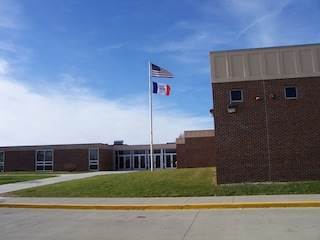 423 E. Nodaway St. P.O. Box 59Clarinda, Iowa 51632Ph: (712) 542-5167 Fax: (712) 542-3802www.clarinda.k12.ia.usAdministrative StaffMrs. Chris Bergman	  Superintendent 				Mrs. Shannon Almelien	   	CounselorMrs. Denise Green	  Principal					Mrs. Brandi Larson	    	SecretaryMr. Josh Porter		  Assistant Principal/Athletic Director		Mrs. Crystal Henke		AD SecretaryCommunityClarinda High School is located in Clarinda, Iowa, a rural community situated in the southwest section of the state and about 85 miles southwest of Omaha, Nebraska. The population is about 5,400.School DistrictCEEB/ACT Code: 160-800Enrollment:   1,070Faculty:   160Accreditation: Iowa State Department of EducationCollege Attendance: 77% of the 2018-2019 graduates of Clarinda High School plan to continue formal education.Class of 2019% of Students Attending CollegeCurriculumThe school day is made up of eight periods with 46 minutes of instructional time per period.Programs are available in business, family and consumer science, agriculture, industrial technology, and the fine arts. Students can take advantage of Dual Enrollment Option at Iowa Western Community College. Advanced Placement courses are offered through Iowa Online Advanced Placement Academy. Offered AP® courses include: AP Calculus AB		AP Calculus BC	AP Chemistry		AP BiologyAP Physics 1		AP Physics 2		AP U.S. History		US Government and Politics AP Microeconomics	AP Macroeconomics		AP English Language & CompositionAP English Literature & CompositionAP Psychology		AP SpanishAP StatisticsGrading SystemClarinda High School uses a standard letter grading system as follows:95%	A	4.0 		73%	C	2.090%	A-	3.67		70%	C-	1.67	87%	B+	3.33		67%	D+	1.3383%	B	3.0		63%	D	1.080%	B-	2.67		60%	D-	0.6777%	C+	2.33	             <60%	F	0.0All grades are included in the computation of the GPA. Cumulative grade point averages are kept with a 4-point system. Class rank is cumulative and figured at the end of each semester.Graduation RequirementsEnglish			            		8   credits    Includes: Speech     		1  Mathematics				6   creditsSocial Studies				6   credits    Includes: American History   	2		      American Govt.  	1		Science			              	6   creditsHealth					1   creditPhysical Education			4   creditElectives	               	           21   creditsTotal 			                        52 credits(One credit = semester of work)4-year university or college2-year collegeMilitary enlistmentWork Placement60%26%6%8%